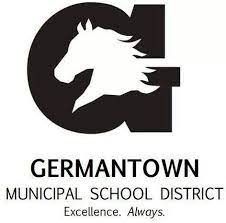 Individualized School Healthcare Plan (ISHP)Please attach applicable procedure and physician’s orders to this ISHPStudent Name:Student Name:DOB/ID #:DOB/ID #:Date:Date:School Site:Rm. #School Phone:School Phone:Physician Information:Physician Information:Physician Information:Physician Information:Physician Information:Physician Information:Physician Information:Physician Information:Physician Information:Physician Information:Physician Information:Physician Information:Physician Information:Name: Phone: Phone: Emergency Contacts:Emergency Contacts:Emergency Contacts:Emergency Contacts:Emergency Contacts:Emergency Contacts:Emergency Contacts:Emergency Contacts:Emergency Contacts:Emergency Contacts:Emergency Contacts:Emergency Contacts:Emergency Contacts:NameNameRelationshipRelationshipRelationshipPhonePhonePhonePhonePhonePhonePhonePhone1. 1. 2. 2. 3. 3. MEDICAL DIAGNOSIS/PROBLEM AND DESCRIPTION:MEDICAL DIAGNOSIS/PROBLEM AND DESCRIPTION:MEDICAL DIAGNOSIS/PROBLEM AND DESCRIPTION:MEDICAL DIAGNOSIS/PROBLEM AND DESCRIPTION:MEDICAL DIAGNOSIS/PROBLEM AND DESCRIPTION:MEDICAL DIAGNOSIS/PROBLEM AND DESCRIPTION:MEDICAL DIAGNOSIS/PROBLEM AND DESCRIPTION:MEDICAL DIAGNOSIS/PROBLEM AND DESCRIPTION:MEDICAL DIAGNOSIS/PROBLEM AND DESCRIPTION:MEDICAL DIAGNOSIS/PROBLEM AND DESCRIPTION:MEDICAL DIAGNOSIS/PROBLEM AND DESCRIPTION:MEDICAL DIAGNOSIS/PROBLEM AND DESCRIPTION:MEDICAL DIAGNOSIS/PROBLEM AND DESCRIPTION:Persistent depressive disorder, also called dysthymia, is a continuous long-term (chronic) form of depression. Patients may lose interest in normal daily activities, feel hopeless, lack productivity, and have low self-esteem and an overall feeling of inadequacy. These feelings last for years and may significantly interfere with your relationships, school, work and daily activities.Persistent depressive disorder, also called dysthymia, is a continuous long-term (chronic) form of depression. Patients may lose interest in normal daily activities, feel hopeless, lack productivity, and have low self-esteem and an overall feeling of inadequacy. These feelings last for years and may significantly interfere with your relationships, school, work and daily activities.Persistent depressive disorder, also called dysthymia, is a continuous long-term (chronic) form of depression. Patients may lose interest in normal daily activities, feel hopeless, lack productivity, and have low self-esteem and an overall feeling of inadequacy. These feelings last for years and may significantly interfere with your relationships, school, work and daily activities.Persistent depressive disorder, also called dysthymia, is a continuous long-term (chronic) form of depression. Patients may lose interest in normal daily activities, feel hopeless, lack productivity, and have low self-esteem and an overall feeling of inadequacy. These feelings last for years and may significantly interfere with your relationships, school, work and daily activities.Persistent depressive disorder, also called dysthymia, is a continuous long-term (chronic) form of depression. Patients may lose interest in normal daily activities, feel hopeless, lack productivity, and have low self-esteem and an overall feeling of inadequacy. These feelings last for years and may significantly interfere with your relationships, school, work and daily activities.Persistent depressive disorder, also called dysthymia, is a continuous long-term (chronic) form of depression. Patients may lose interest in normal daily activities, feel hopeless, lack productivity, and have low self-esteem and an overall feeling of inadequacy. These feelings last for years and may significantly interfere with your relationships, school, work and daily activities.Persistent depressive disorder, also called dysthymia, is a continuous long-term (chronic) form of depression. Patients may lose interest in normal daily activities, feel hopeless, lack productivity, and have low self-esteem and an overall feeling of inadequacy. These feelings last for years and may significantly interfere with your relationships, school, work and daily activities.Persistent depressive disorder, also called dysthymia, is a continuous long-term (chronic) form of depression. Patients may lose interest in normal daily activities, feel hopeless, lack productivity, and have low self-esteem and an overall feeling of inadequacy. These feelings last for years and may significantly interfere with your relationships, school, work and daily activities.Persistent depressive disorder, also called dysthymia, is a continuous long-term (chronic) form of depression. Patients may lose interest in normal daily activities, feel hopeless, lack productivity, and have low self-esteem and an overall feeling of inadequacy. These feelings last for years and may significantly interfere with your relationships, school, work and daily activities.Persistent depressive disorder, also called dysthymia, is a continuous long-term (chronic) form of depression. Patients may lose interest in normal daily activities, feel hopeless, lack productivity, and have low self-esteem and an overall feeling of inadequacy. These feelings last for years and may significantly interfere with your relationships, school, work and daily activities.Persistent depressive disorder, also called dysthymia, is a continuous long-term (chronic) form of depression. Patients may lose interest in normal daily activities, feel hopeless, lack productivity, and have low self-esteem and an overall feeling of inadequacy. These feelings last for years and may significantly interfere with your relationships, school, work and daily activities.Persistent depressive disorder, also called dysthymia, is a continuous long-term (chronic) form of depression. Patients may lose interest in normal daily activities, feel hopeless, lack productivity, and have low self-esteem and an overall feeling of inadequacy. These feelings last for years and may significantly interfere with your relationships, school, work and daily activities.Persistent depressive disorder, also called dysthymia, is a continuous long-term (chronic) form of depression. Patients may lose interest in normal daily activities, feel hopeless, lack productivity, and have low self-esteem and an overall feeling of inadequacy. These feelings last for years and may significantly interfere with your relationships, school, work and daily activities.SYMPTOMS TO WATCH FOR:SYMPTOMS TO WATCH FOR:SYMPTOMS TO WATCH FOR:SYMPTOMS TO WATCH FOR:SYMPTOMS TO WATCH FOR:SYMPTOMS TO WATCH FOR:SYMPTOMS TO WATCH FOR:SYMPTOMS TO WATCH FOR:SYMPTOMS TO WATCH FOR:SYMPTOMS TO WATCH FOR:SYMPTOMS TO WATCH FOR:SYMPTOMS TO WATCH FOR:SYMPTOMS TO WATCH FOR:Persistent depressive disorder symptoms usually come and go over a period of years, and their intensity can change over time. But typically symptoms don't disappear for more than two months at a time. In addition, major depression episodes may occur before or during persistent depressive disorder — this is sometimes called double depression.Symptoms of persistent depressive disorder can cause significant impairment and may include:Loss of interest in daily activitiesSadness, emptiness or feeling downHopelessnessTiredness and lack of energyLow self-esteem, self-criticism or feeling incapableTrouble concentrating and trouble making decisionsIrritability or excessive angerDecreased activity, effectiveness and productivityAvoidance of social activitiesFeelings of guilt and worries over the pastPoor appetite or overeatingSleep problemsIn children, symptoms of persistent depressive disorder may include depressed mood and irritability.Persistent depressive disorder symptoms usually come and go over a period of years, and their intensity can change over time. But typically symptoms don't disappear for more than two months at a time. In addition, major depression episodes may occur before or during persistent depressive disorder — this is sometimes called double depression.Symptoms of persistent depressive disorder can cause significant impairment and may include:Loss of interest in daily activitiesSadness, emptiness or feeling downHopelessnessTiredness and lack of energyLow self-esteem, self-criticism or feeling incapableTrouble concentrating and trouble making decisionsIrritability or excessive angerDecreased activity, effectiveness and productivityAvoidance of social activitiesFeelings of guilt and worries over the pastPoor appetite or overeatingSleep problemsIn children, symptoms of persistent depressive disorder may include depressed mood and irritability.Persistent depressive disorder symptoms usually come and go over a period of years, and their intensity can change over time. But typically symptoms don't disappear for more than two months at a time. In addition, major depression episodes may occur before or during persistent depressive disorder — this is sometimes called double depression.Symptoms of persistent depressive disorder can cause significant impairment and may include:Loss of interest in daily activitiesSadness, emptiness or feeling downHopelessnessTiredness and lack of energyLow self-esteem, self-criticism or feeling incapableTrouble concentrating and trouble making decisionsIrritability or excessive angerDecreased activity, effectiveness and productivityAvoidance of social activitiesFeelings of guilt and worries over the pastPoor appetite or overeatingSleep problemsIn children, symptoms of persistent depressive disorder may include depressed mood and irritability.Persistent depressive disorder symptoms usually come and go over a period of years, and their intensity can change over time. But typically symptoms don't disappear for more than two months at a time. In addition, major depression episodes may occur before or during persistent depressive disorder — this is sometimes called double depression.Symptoms of persistent depressive disorder can cause significant impairment and may include:Loss of interest in daily activitiesSadness, emptiness or feeling downHopelessnessTiredness and lack of energyLow self-esteem, self-criticism or feeling incapableTrouble concentrating and trouble making decisionsIrritability or excessive angerDecreased activity, effectiveness and productivityAvoidance of social activitiesFeelings of guilt and worries over the pastPoor appetite or overeatingSleep problemsIn children, symptoms of persistent depressive disorder may include depressed mood and irritability.Persistent depressive disorder symptoms usually come and go over a period of years, and their intensity can change over time. But typically symptoms don't disappear for more than two months at a time. In addition, major depression episodes may occur before or during persistent depressive disorder — this is sometimes called double depression.Symptoms of persistent depressive disorder can cause significant impairment and may include:Loss of interest in daily activitiesSadness, emptiness or feeling downHopelessnessTiredness and lack of energyLow self-esteem, self-criticism or feeling incapableTrouble concentrating and trouble making decisionsIrritability or excessive angerDecreased activity, effectiveness and productivityAvoidance of social activitiesFeelings of guilt and worries over the pastPoor appetite or overeatingSleep problemsIn children, symptoms of persistent depressive disorder may include depressed mood and irritability.Persistent depressive disorder symptoms usually come and go over a period of years, and their intensity can change over time. But typically symptoms don't disappear for more than two months at a time. In addition, major depression episodes may occur before or during persistent depressive disorder — this is sometimes called double depression.Symptoms of persistent depressive disorder can cause significant impairment and may include:Loss of interest in daily activitiesSadness, emptiness or feeling downHopelessnessTiredness and lack of energyLow self-esteem, self-criticism or feeling incapableTrouble concentrating and trouble making decisionsIrritability or excessive angerDecreased activity, effectiveness and productivityAvoidance of social activitiesFeelings of guilt and worries over the pastPoor appetite or overeatingSleep problemsIn children, symptoms of persistent depressive disorder may include depressed mood and irritability.Persistent depressive disorder symptoms usually come and go over a period of years, and their intensity can change over time. But typically symptoms don't disappear for more than two months at a time. In addition, major depression episodes may occur before or during persistent depressive disorder — this is sometimes called double depression.Symptoms of persistent depressive disorder can cause significant impairment and may include:Loss of interest in daily activitiesSadness, emptiness or feeling downHopelessnessTiredness and lack of energyLow self-esteem, self-criticism or feeling incapableTrouble concentrating and trouble making decisionsIrritability or excessive angerDecreased activity, effectiveness and productivityAvoidance of social activitiesFeelings of guilt and worries over the pastPoor appetite or overeatingSleep problemsIn children, symptoms of persistent depressive disorder may include depressed mood and irritability.Persistent depressive disorder symptoms usually come and go over a period of years, and their intensity can change over time. But typically symptoms don't disappear for more than two months at a time. In addition, major depression episodes may occur before or during persistent depressive disorder — this is sometimes called double depression.Symptoms of persistent depressive disorder can cause significant impairment and may include:Loss of interest in daily activitiesSadness, emptiness or feeling downHopelessnessTiredness and lack of energyLow self-esteem, self-criticism or feeling incapableTrouble concentrating and trouble making decisionsIrritability or excessive angerDecreased activity, effectiveness and productivityAvoidance of social activitiesFeelings of guilt and worries over the pastPoor appetite or overeatingSleep problemsIn children, symptoms of persistent depressive disorder may include depressed mood and irritability.Persistent depressive disorder symptoms usually come and go over a period of years, and their intensity can change over time. But typically symptoms don't disappear for more than two months at a time. In addition, major depression episodes may occur before or during persistent depressive disorder — this is sometimes called double depression.Symptoms of persistent depressive disorder can cause significant impairment and may include:Loss of interest in daily activitiesSadness, emptiness or feeling downHopelessnessTiredness and lack of energyLow self-esteem, self-criticism or feeling incapableTrouble concentrating and trouble making decisionsIrritability or excessive angerDecreased activity, effectiveness and productivityAvoidance of social activitiesFeelings of guilt and worries over the pastPoor appetite or overeatingSleep problemsIn children, symptoms of persistent depressive disorder may include depressed mood and irritability.Persistent depressive disorder symptoms usually come and go over a period of years, and their intensity can change over time. But typically symptoms don't disappear for more than two months at a time. In addition, major depression episodes may occur before or during persistent depressive disorder — this is sometimes called double depression.Symptoms of persistent depressive disorder can cause significant impairment and may include:Loss of interest in daily activitiesSadness, emptiness or feeling downHopelessnessTiredness and lack of energyLow self-esteem, self-criticism or feeling incapableTrouble concentrating and trouble making decisionsIrritability or excessive angerDecreased activity, effectiveness and productivityAvoidance of social activitiesFeelings of guilt and worries over the pastPoor appetite or overeatingSleep problemsIn children, symptoms of persistent depressive disorder may include depressed mood and irritability.Persistent depressive disorder symptoms usually come and go over a period of years, and their intensity can change over time. But typically symptoms don't disappear for more than two months at a time. In addition, major depression episodes may occur before or during persistent depressive disorder — this is sometimes called double depression.Symptoms of persistent depressive disorder can cause significant impairment and may include:Loss of interest in daily activitiesSadness, emptiness or feeling downHopelessnessTiredness and lack of energyLow self-esteem, self-criticism or feeling incapableTrouble concentrating and trouble making decisionsIrritability or excessive angerDecreased activity, effectiveness and productivityAvoidance of social activitiesFeelings of guilt and worries over the pastPoor appetite or overeatingSleep problemsIn children, symptoms of persistent depressive disorder may include depressed mood and irritability.Persistent depressive disorder symptoms usually come and go over a period of years, and their intensity can change over time. But typically symptoms don't disappear for more than two months at a time. In addition, major depression episodes may occur before or during persistent depressive disorder — this is sometimes called double depression.Symptoms of persistent depressive disorder can cause significant impairment and may include:Loss of interest in daily activitiesSadness, emptiness or feeling downHopelessnessTiredness and lack of energyLow self-esteem, self-criticism or feeling incapableTrouble concentrating and trouble making decisionsIrritability or excessive angerDecreased activity, effectiveness and productivityAvoidance of social activitiesFeelings of guilt and worries over the pastPoor appetite or overeatingSleep problemsIn children, symptoms of persistent depressive disorder may include depressed mood and irritability.Persistent depressive disorder symptoms usually come and go over a period of years, and their intensity can change over time. But typically symptoms don't disappear for more than two months at a time. In addition, major depression episodes may occur before or during persistent depressive disorder — this is sometimes called double depression.Symptoms of persistent depressive disorder can cause significant impairment and may include:Loss of interest in daily activitiesSadness, emptiness or feeling downHopelessnessTiredness and lack of energyLow self-esteem, self-criticism or feeling incapableTrouble concentrating and trouble making decisionsIrritability or excessive angerDecreased activity, effectiveness and productivityAvoidance of social activitiesFeelings of guilt and worries over the pastPoor appetite or overeatingSleep problemsIn children, symptoms of persistent depressive disorder may include depressed mood and irritability.HEALTH CARE ACTION PLAN:HEALTH CARE ACTION PLAN:HEALTH CARE ACTION PLAN:HEALTH CARE ACTION PLAN:HEALTH CARE ACTION PLAN:HEALTH CARE ACTION PLAN:HEALTH CARE ACTION PLAN:HEALTH CARE ACTION PLAN:HEALTH CARE ACTION PLAN:HEALTH CARE ACTION PLAN:HEALTH CARE ACTION PLAN:HEALTH CARE ACTION PLAN:HEALTH CARE ACTION PLAN:Active listeningProvide a safe environment for communication, taking care not to minimalize nor disregard student’s feelingsAllow student to discuss fears, frustrations, or feelings of despairAlleviate sense of helplessnessOffer support, and comfort as appropriateProvide resources for counseling and therapy as needed Encourage family involvement In all cases suspecting thoughts of self-harm, a parent must be notified.Consult with family to coordinate management of depression at school and home.Active listeningProvide a safe environment for communication, taking care not to minimalize nor disregard student’s feelingsAllow student to discuss fears, frustrations, or feelings of despairAlleviate sense of helplessnessOffer support, and comfort as appropriateProvide resources for counseling and therapy as needed Encourage family involvement In all cases suspecting thoughts of self-harm, a parent must be notified.Consult with family to coordinate management of depression at school and home.Active listeningProvide a safe environment for communication, taking care not to minimalize nor disregard student’s feelingsAllow student to discuss fears, frustrations, or feelings of despairAlleviate sense of helplessnessOffer support, and comfort as appropriateProvide resources for counseling and therapy as needed Encourage family involvement In all cases suspecting thoughts of self-harm, a parent must be notified.Consult with family to coordinate management of depression at school and home.Active listeningProvide a safe environment for communication, taking care not to minimalize nor disregard student’s feelingsAllow student to discuss fears, frustrations, or feelings of despairAlleviate sense of helplessnessOffer support, and comfort as appropriateProvide resources for counseling and therapy as needed Encourage family involvement In all cases suspecting thoughts of self-harm, a parent must be notified.Consult with family to coordinate management of depression at school and home.Active listeningProvide a safe environment for communication, taking care not to minimalize nor disregard student’s feelingsAllow student to discuss fears, frustrations, or feelings of despairAlleviate sense of helplessnessOffer support, and comfort as appropriateProvide resources for counseling and therapy as needed Encourage family involvement In all cases suspecting thoughts of self-harm, a parent must be notified.Consult with family to coordinate management of depression at school and home.Active listeningProvide a safe environment for communication, taking care not to minimalize nor disregard student’s feelingsAllow student to discuss fears, frustrations, or feelings of despairAlleviate sense of helplessnessOffer support, and comfort as appropriateProvide resources for counseling and therapy as needed Encourage family involvement In all cases suspecting thoughts of self-harm, a parent must be notified.Consult with family to coordinate management of depression at school and home.Active listeningProvide a safe environment for communication, taking care not to minimalize nor disregard student’s feelingsAllow student to discuss fears, frustrations, or feelings of despairAlleviate sense of helplessnessOffer support, and comfort as appropriateProvide resources for counseling and therapy as needed Encourage family involvement In all cases suspecting thoughts of self-harm, a parent must be notified.Consult with family to coordinate management of depression at school and home.Active listeningProvide a safe environment for communication, taking care not to minimalize nor disregard student’s feelingsAllow student to discuss fears, frustrations, or feelings of despairAlleviate sense of helplessnessOffer support, and comfort as appropriateProvide resources for counseling and therapy as needed Encourage family involvement In all cases suspecting thoughts of self-harm, a parent must be notified.Consult with family to coordinate management of depression at school and home.Active listeningProvide a safe environment for communication, taking care not to minimalize nor disregard student’s feelingsAllow student to discuss fears, frustrations, or feelings of despairAlleviate sense of helplessnessOffer support, and comfort as appropriateProvide resources for counseling and therapy as needed Encourage family involvement In all cases suspecting thoughts of self-harm, a parent must be notified.Consult with family to coordinate management of depression at school and home.Active listeningProvide a safe environment for communication, taking care not to minimalize nor disregard student’s feelingsAllow student to discuss fears, frustrations, or feelings of despairAlleviate sense of helplessnessOffer support, and comfort as appropriateProvide resources for counseling and therapy as needed Encourage family involvement In all cases suspecting thoughts of self-harm, a parent must be notified.Consult with family to coordinate management of depression at school and home.Active listeningProvide a safe environment for communication, taking care not to minimalize nor disregard student’s feelingsAllow student to discuss fears, frustrations, or feelings of despairAlleviate sense of helplessnessOffer support, and comfort as appropriateProvide resources for counseling and therapy as needed Encourage family involvement In all cases suspecting thoughts of self-harm, a parent must be notified.Consult with family to coordinate management of depression at school and home.Active listeningProvide a safe environment for communication, taking care not to minimalize nor disregard student’s feelingsAllow student to discuss fears, frustrations, or feelings of despairAlleviate sense of helplessnessOffer support, and comfort as appropriateProvide resources for counseling and therapy as needed Encourage family involvement In all cases suspecting thoughts of self-harm, a parent must be notified.Consult with family to coordinate management of depression at school and home.Active listeningProvide a safe environment for communication, taking care not to minimalize nor disregard student’s feelingsAllow student to discuss fears, frustrations, or feelings of despairAlleviate sense of helplessnessOffer support, and comfort as appropriateProvide resources for counseling and therapy as needed Encourage family involvement In all cases suspecting thoughts of self-harm, a parent must be notified.Consult with family to coordinate management of depression at school and home.STUDENT ATTENDANCESTUDENT ATTENDANCESTUDENT ATTENDANCESTUDENT ATTENDANCESTUDENT ATTENDANCESTUDENT ATTENDANCESTUDENT ATTENDANCESTUDENT ATTENDANCESTUDENT ATTENDANCESTUDENT ATTENDANCESTUDENT ATTENDANCESTUDENT ATTENDANCESTUDENT ATTENDANCE No Concerns              Concerning Absenteeism (5 – 9.9%)          	Chronic Absenteeism (> 10%)INTERVENTIONS Parent/Guardian Contact		 Attendance letter HIPAA/MD Contact			 Medical Referral Teacher(s) Collaboration		 SART/SARB No Concerns              Concerning Absenteeism (5 – 9.9%)          	Chronic Absenteeism (> 10%)INTERVENTIONS Parent/Guardian Contact		 Attendance letter HIPAA/MD Contact			 Medical Referral Teacher(s) Collaboration		 SART/SARB No Concerns              Concerning Absenteeism (5 – 9.9%)          	Chronic Absenteeism (> 10%)INTERVENTIONS Parent/Guardian Contact		 Attendance letter HIPAA/MD Contact			 Medical Referral Teacher(s) Collaboration		 SART/SARB No Concerns              Concerning Absenteeism (5 – 9.9%)          	Chronic Absenteeism (> 10%)INTERVENTIONS Parent/Guardian Contact		 Attendance letter HIPAA/MD Contact			 Medical Referral Teacher(s) Collaboration		 SART/SARB No Concerns              Concerning Absenteeism (5 – 9.9%)          	Chronic Absenteeism (> 10%)INTERVENTIONS Parent/Guardian Contact		 Attendance letter HIPAA/MD Contact			 Medical Referral Teacher(s) Collaboration		 SART/SARB No Concerns              Concerning Absenteeism (5 – 9.9%)          	Chronic Absenteeism (> 10%)INTERVENTIONS Parent/Guardian Contact		 Attendance letter HIPAA/MD Contact			 Medical Referral Teacher(s) Collaboration		 SART/SARB No Concerns              Concerning Absenteeism (5 – 9.9%)          	Chronic Absenteeism (> 10%)INTERVENTIONS Parent/Guardian Contact		 Attendance letter HIPAA/MD Contact			 Medical Referral Teacher(s) Collaboration		 SART/SARB No Concerns              Concerning Absenteeism (5 – 9.9%)          	Chronic Absenteeism (> 10%)INTERVENTIONS Parent/Guardian Contact		 Attendance letter HIPAA/MD Contact			 Medical Referral Teacher(s) Collaboration		 SART/SARB No Concerns              Concerning Absenteeism (5 – 9.9%)          	Chronic Absenteeism (> 10%)INTERVENTIONS Parent/Guardian Contact		 Attendance letter HIPAA/MD Contact			 Medical Referral Teacher(s) Collaboration		 SART/SARB No Concerns              Concerning Absenteeism (5 – 9.9%)          	Chronic Absenteeism (> 10%)INTERVENTIONS Parent/Guardian Contact		 Attendance letter HIPAA/MD Contact			 Medical Referral Teacher(s) Collaboration		 SART/SARB No Concerns              Concerning Absenteeism (5 – 9.9%)          	Chronic Absenteeism (> 10%)INTERVENTIONS Parent/Guardian Contact		 Attendance letter HIPAA/MD Contact			 Medical Referral Teacher(s) Collaboration		 SART/SARB No Concerns              Concerning Absenteeism (5 – 9.9%)          	Chronic Absenteeism (> 10%)INTERVENTIONS Parent/Guardian Contact		 Attendance letter HIPAA/MD Contact			 Medical Referral Teacher(s) Collaboration		 SART/SARB No Concerns              Concerning Absenteeism (5 – 9.9%)          	Chronic Absenteeism (> 10%)INTERVENTIONS Parent/Guardian Contact		 Attendance letter HIPAA/MD Contact			 Medical Referral Teacher(s) Collaboration		 SART/SARBIN THE EVENT OF AN EMERGENCY EVACUATIONIN THE EVENT OF AN EMERGENCY EVACUATIONIN THE EVENT OF AN EMERGENCY EVACUATIONIN THE EVENT OF AN EMERGENCY EVACUATIONIN THE EVENT OF AN EMERGENCY EVACUATIONIN THE EVENT OF AN EMERGENCY EVACUATIONIN THE EVENT OF AN EMERGENCY EVACUATIONIN THE EVENT OF AN EMERGENCY EVACUATIONIN THE EVENT OF AN EMERGENCY EVACUATIONIN THE EVENT OF AN EMERGENCY EVACUATIONIN THE EVENT OF AN EMERGENCY EVACUATIONIN THE EVENT OF AN EMERGENCY EVACUATIONIN THE EVENT OF AN EMERGENCY EVACUATIONThe following designated and trained staff member(s):         should have access to a communication device and are responsible for assuring that the student’s medication and emergency plan accompanies him/her to the evacuation command center.The following designated and trained staff member(s):         are responsible to evacuate the student following the pre-determined (attached) path of travel. If the student is unable to ambulate or utilize his/her powerchair/wheelchair, then the Med-Sled must be used to evacuate. The Med Sled is located: The following designated and trained staff member(s):         should have access to a communication device and are responsible for assuring that the student’s medication and emergency plan accompanies him/her to the evacuation command center.The following designated and trained staff member(s):         are responsible to evacuate the student following the pre-determined (attached) path of travel. If the student is unable to ambulate or utilize his/her powerchair/wheelchair, then the Med-Sled must be used to evacuate. The Med Sled is located: The following designated and trained staff member(s):         should have access to a communication device and are responsible for assuring that the student’s medication and emergency plan accompanies him/her to the evacuation command center.The following designated and trained staff member(s):         are responsible to evacuate the student following the pre-determined (attached) path of travel. If the student is unable to ambulate or utilize his/her powerchair/wheelchair, then the Med-Sled must be used to evacuate. The Med Sled is located: The following designated and trained staff member(s):         should have access to a communication device and are responsible for assuring that the student’s medication and emergency plan accompanies him/her to the evacuation command center.The following designated and trained staff member(s):         are responsible to evacuate the student following the pre-determined (attached) path of travel. If the student is unable to ambulate or utilize his/her powerchair/wheelchair, then the Med-Sled must be used to evacuate. The Med Sled is located: The following designated and trained staff member(s):         should have access to a communication device and are responsible for assuring that the student’s medication and emergency plan accompanies him/her to the evacuation command center.The following designated and trained staff member(s):         are responsible to evacuate the student following the pre-determined (attached) path of travel. If the student is unable to ambulate or utilize his/her powerchair/wheelchair, then the Med-Sled must be used to evacuate. The Med Sled is located: The following designated and trained staff member(s):         should have access to a communication device and are responsible for assuring that the student’s medication and emergency plan accompanies him/her to the evacuation command center.The following designated and trained staff member(s):         are responsible to evacuate the student following the pre-determined (attached) path of travel. If the student is unable to ambulate or utilize his/her powerchair/wheelchair, then the Med-Sled must be used to evacuate. The Med Sled is located: The following designated and trained staff member(s):         should have access to a communication device and are responsible for assuring that the student’s medication and emergency plan accompanies him/her to the evacuation command center.The following designated and trained staff member(s):         are responsible to evacuate the student following the pre-determined (attached) path of travel. If the student is unable to ambulate or utilize his/her powerchair/wheelchair, then the Med-Sled must be used to evacuate. The Med Sled is located: The following designated and trained staff member(s):         should have access to a communication device and are responsible for assuring that the student’s medication and emergency plan accompanies him/her to the evacuation command center.The following designated and trained staff member(s):         are responsible to evacuate the student following the pre-determined (attached) path of travel. If the student is unable to ambulate or utilize his/her powerchair/wheelchair, then the Med-Sled must be used to evacuate. The Med Sled is located: The following designated and trained staff member(s):         should have access to a communication device and are responsible for assuring that the student’s medication and emergency plan accompanies him/her to the evacuation command center.The following designated and trained staff member(s):         are responsible to evacuate the student following the pre-determined (attached) path of travel. If the student is unable to ambulate or utilize his/her powerchair/wheelchair, then the Med-Sled must be used to evacuate. The Med Sled is located: The following designated and trained staff member(s):         should have access to a communication device and are responsible for assuring that the student’s medication and emergency plan accompanies him/her to the evacuation command center.The following designated and trained staff member(s):         are responsible to evacuate the student following the pre-determined (attached) path of travel. If the student is unable to ambulate or utilize his/her powerchair/wheelchair, then the Med-Sled must be used to evacuate. The Med Sled is located: The following designated and trained staff member(s):         should have access to a communication device and are responsible for assuring that the student’s medication and emergency plan accompanies him/her to the evacuation command center.The following designated and trained staff member(s):         are responsible to evacuate the student following the pre-determined (attached) path of travel. If the student is unable to ambulate or utilize his/her powerchair/wheelchair, then the Med-Sled must be used to evacuate. The Med Sled is located: The following designated and trained staff member(s):         should have access to a communication device and are responsible for assuring that the student’s medication and emergency plan accompanies him/her to the evacuation command center.The following designated and trained staff member(s):         are responsible to evacuate the student following the pre-determined (attached) path of travel. If the student is unable to ambulate or utilize his/her powerchair/wheelchair, then the Med-Sled must be used to evacuate. The Med Sled is located: The following designated and trained staff member(s):         should have access to a communication device and are responsible for assuring that the student’s medication and emergency plan accompanies him/her to the evacuation command center.The following designated and trained staff member(s):         are responsible to evacuate the student following the pre-determined (attached) path of travel. If the student is unable to ambulate or utilize his/her powerchair/wheelchair, then the Med-Sled must be used to evacuate. The Med Sled is located: DESIGNATED STAFF:DESIGNATED STAFF:DESIGNATED STAFF:DESIGNATED STAFF:DESIGNATED STAFF:DESIGNATED STAFF:DESIGNATED STAFF:DESIGNATED STAFF:DESIGNATED STAFF:DESIGNATED STAFF:DESIGNATED STAFF:DESIGNATED STAFF:DESIGNATED STAFF:NameNameNameTraining DateNameNameNameNameNameNameNameNameTraining Date1. 1. 1. 4. 4. 4. 4. 4. 4. 4. 4. 2. 2. 2. 5. 5. 5. 5. 5. 5. 5. 5. 3. 3. 3. 6. 6. 6. 6. 6. 6. 6. 6. DISTRIBUTION DATE(S):DISTRIBUTION DATE(S):DISTRIBUTION DATE(S):DISTRIBUTION DATE(S):DISTRIBUTION DATE(S):DISTRIBUTION DATE(S):DISTRIBUTION DATE(S):DISTRIBUTION DATE(S):DISTRIBUTION DATE(S):DISTRIBUTION DATE(S):DISTRIBUTION DATE(S):DISTRIBUTION DATE(S):DISTRIBUTION DATE(S): Principal PrincipalDate Parent/Guardian Parent/Guardian Parent/Guardian Parent/Guardian Parent/Guardian Parent/GuardianDateDate Teacher (Put copy in sub folder) Teacher (Put copy in sub folder)Date Other OtherDateDateSchool Nurse SignatureDateParent/Guardian SignatureParent/Guardian SignatureDatePrincipal/Admin: Principal/Admin: DateGeneral Ed. Teacher:General Ed. Teacher:DateSPED Teacher:SPED Teacher:DateLAMPS Teacher(s):LAMPS Teacher(s):Date